HAY QUE TENER CUIDADOObserva y comenta qué situaciones ponen en riesgo su seguridad personal.	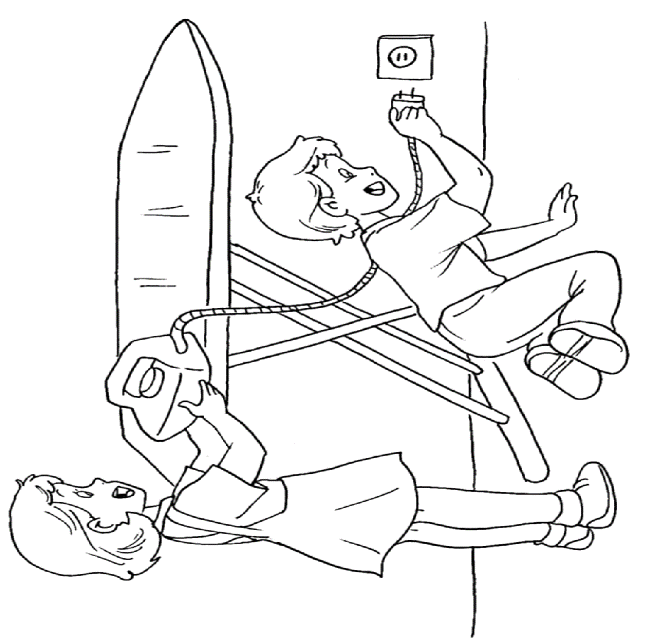 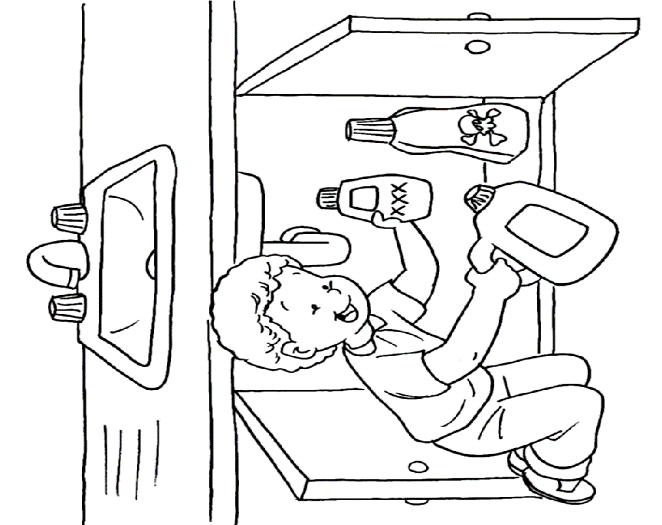 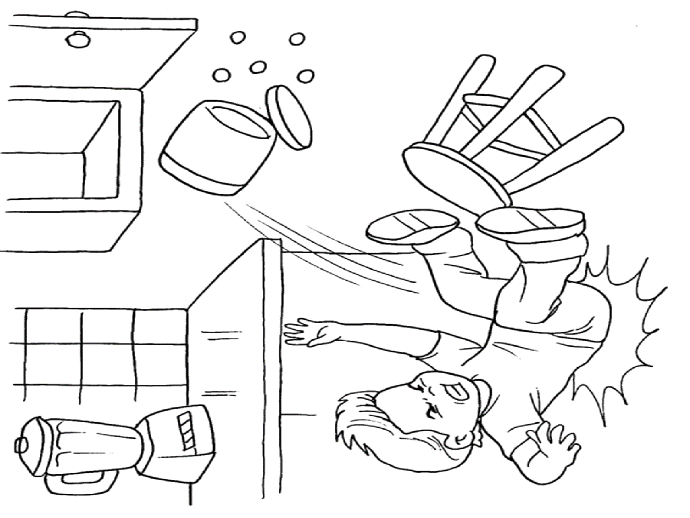 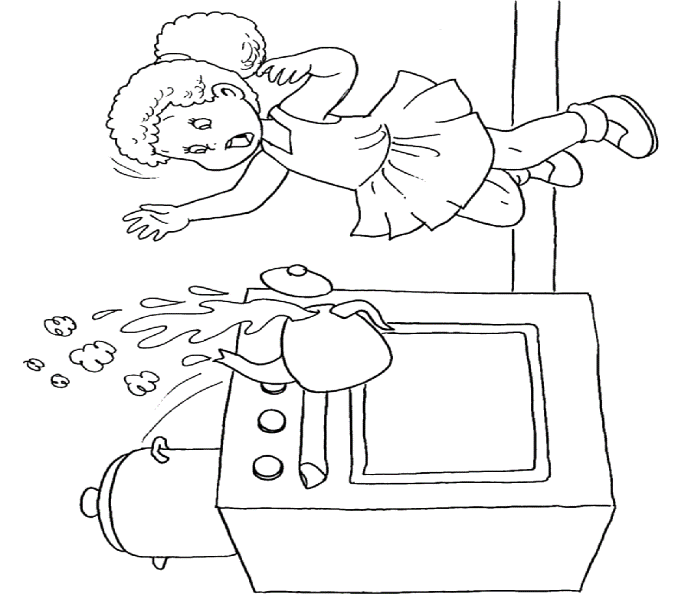 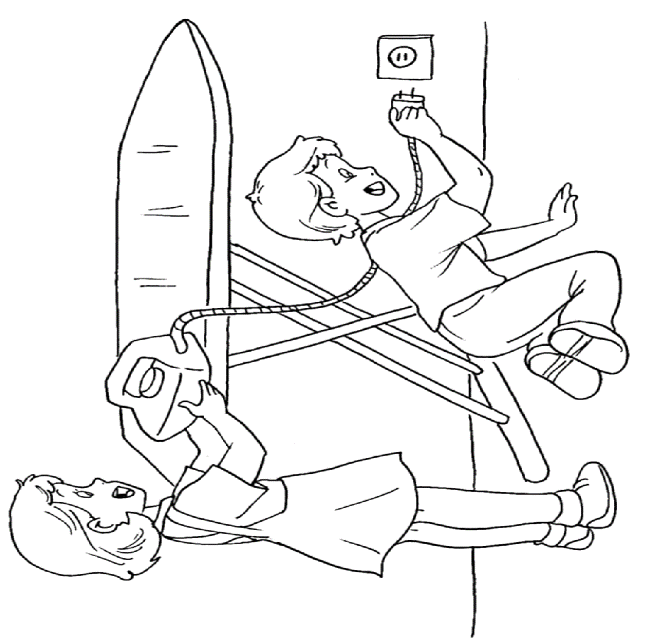 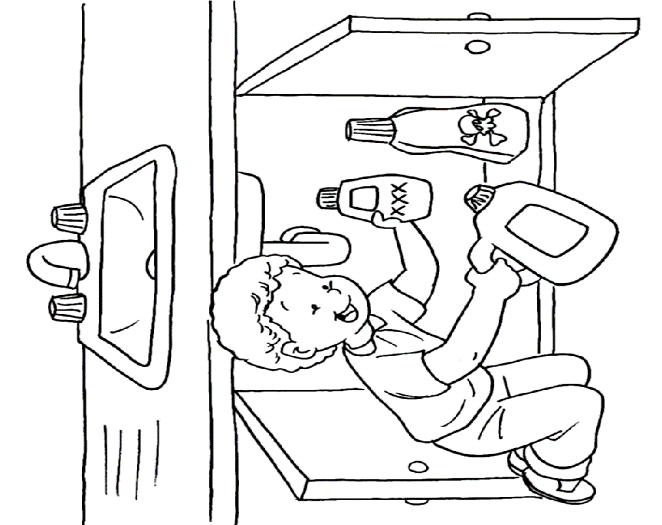 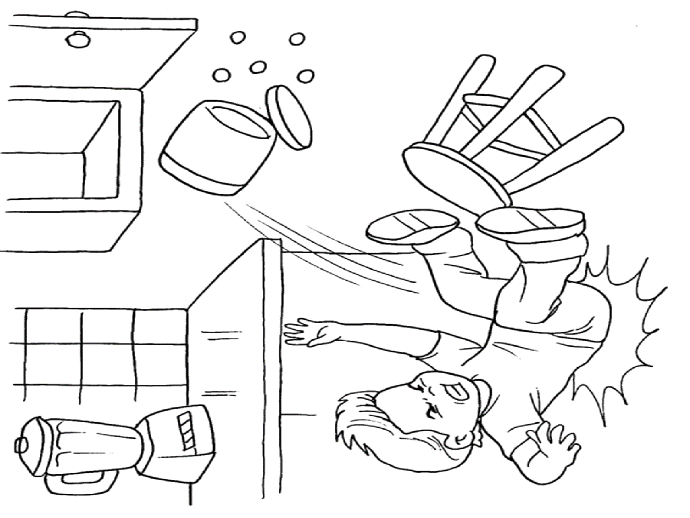 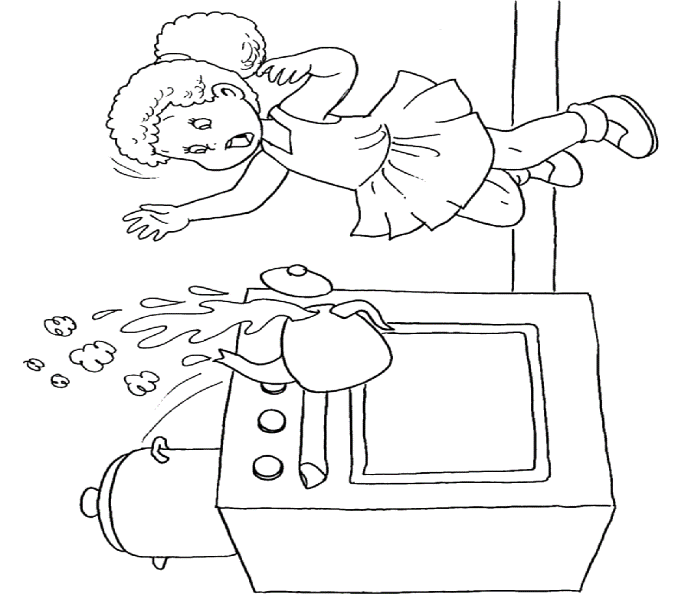 